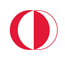 T.C.ORTA DOĞU TEKNİK ÜNİVERSİTESİYAPI İŞLERİ VE TEKNİK DAİRE BAŞKANLIĞIKampüs Planlama MüdürlüğüÜniversiteler Mahallesi, Dumlupınar Bulvarı No:1 PK:06800 Çankaya/AnkaraODTÜT.C.ORTA DOĞU TEKNİK ÜNİVERSİTESİYAPI İŞLERİ VE TEKNİK DAİRE BAŞKANLIĞIKampüs Planlama MüdürlüğüÜniversiteler Mahallesi, Dumlupınar Bulvarı No:1 PK:06800 Çankaya/AnkaraNUMUNE / YER GÖRME BELGESİNUMUNE / YER GÖRME BELGESİNUMUNE / YER GÖRME BELGESİTalep BirimiTalep BirimiFEN İŞLERİ MÜDÜRLÜĞÜAdı Soyadı YILDIZ ALTANUnvanı       ELEKTRİK MÜHENDİSİİmza        İşin Adıİşin AdıODTÜ YİTDB Bölgesine ve Sürekli Eğitim Merkezine Telefon Hattı Çekilmesi Ve Genel Atölyeler Binalarına Kamera Tesisatı Yapım İşi 	İşin Niteliğiİşin NiteliğiYAPIM İŞİ VE MAL ALIMIMal AlımıHizmet Alımı / Yapım İşi           Yukarıda belirtilen alım için her türlü bilgiyi birimin yetkililerinden alarak numuneler tarafımızdan görülmüştür. Bu numunelere uygun teklif vereceğimizi ve söz konusu işe ait bilgi ve belgeler ışığında teslim edeceğimizi beyan ve taahhüt ederiz.Tarih : ../11/ 2020           Yukarıda belirtilen iş ile ilgili, uygulama yapılacak alanı yerinde görerek inceleyip araştırdım. Alan ve uygulama ile ilgili her türlü bilgiyi birimin yetkililerinden alarak söz konusu işi gerekli bilgiler ışığında yapacağımızı taahhüt ederiz.Tarih : …/11/2020Yüklenici FirmaYüklenici FirmaKaşe   :Kaşe   :İmza   :İmza   :